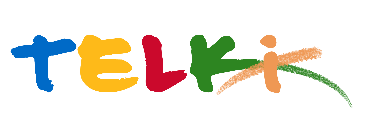 Telki Község Önkormányzat Képviselő-testülete 17 /2020. (XI.06) önkormányzati rendeleteTelki Község Önkormányzat 2020. évi költségvetéséről szóló 1/2020. (II. 06.) önkormányzati rendelet módosításáról
Telki Község Önkormányzat Képviselő-testülete - a katasztrófavédelemről és a hozzá kapcsolódó egyes törvények módosításáról szóló 2011. évi CXXVIII törvény 46. § (4) bekezdése szerinti - hatáskörében eljáró Telki Község polgármestere a Kormány 478/2020. (XI. 3.) Korm. rendelete a veszélyhelyzet kihirdetéséről kihirdetett veszélyhelyzetben a Magyarország helyi önkormányzatairól szóló 2011. évi CLXXXIX. tv. 143. § (4) bekezdés b) és h) pontjaiban, valamint az államháztartásról szóló 2011. évi CXCV. tv. (továbbiakban: Áht.) 23. §. (1) bekezdésében kapott felhatalmazás alapján az Alaptörvény 32. cikk (1) bekezdés a) és f) pontjaiban meghatározott feladatkörében eljárva, az önkormányzat 2020. évi költségvetéséről szóló rendeletének (továbbiakban: költségvetési rendelet) módosításáról a következő rendeletet alkotja
1.§A Rendelet 4. § helyébe az alábbi rendelkezés lép:A Képviselő-testület az Önkormányzat és intézményei együttes 2020. évi költségvetését                                                     1 352 173 701  Ft bevétellel,                                                     1 352 173 701  Ft kiadással,•  60  fő költségvetési létszámkeretben állapítja meg. 2.§A Rendelet 5. § helyébe az alábbi rendelkezés lép:A Képviselő-testület a 1 352 173 701 Ft bevételi főösszegből                    • a felhalmozási célú bevételt 702 033 592 Ft-ban 
                   • a működési célú bevételt    650 140 109 Ft-ban állapítja meg.A bevételi főösszeg forrásonkénti megbontását a rendelet 2. számú melléklete tartalmazza. 3.§A Rendelet 6. § helyébe az alábbi rendelkezés lép:A Képviselő-testület a 1 352 173 701 Ft kiadási főösszegből                 •  a felhalmozási célú kiadást  734 601 571 Ft-ban 
                • a működési célú kiadást   617 572 130 Ft-ban állapítja meg.
A kiemelt kiadási előirányzat megbontását a rendelet 2. számú melléklete tartalmazza.  4.§A Rendelet 7. §  (1) bekezdése helyébe az alábbi rendelkezés lép:(1) A Képviselő-testület Telki Község Önkormányzata 2020. évi költségvetését
                                             1 304 800 701 Ft bevétellel,
                                             1 304 800 701 Ft kiadással,
• 10  fő költségvetési létszámkeretben állapítja meg 
A Képviselő-testület az Önkormányzat  1 304 800 701 Ft bevételi főösszegből 
• a felhalmozási célú bevételt  702 033 592  Ft-ban 
• a működési célú bevételt  602 767 109 Ft-ban állapítja meg.
A bevételi főösszeg forrásonkénti megbontását a rendelet 3. számú melléklete tartalmazza.A  Képviselő-testület az Önkormányzat  1 304 800 701 Ft kiadási főösszegből 
•  a felhalmozási célú kiadást  574 546 751 Ft-ban 
•  a működési célú kiadást       730 253 950  Ft-ban
                        Ebből: finanszírozási kiadást 318 356 150 Ft-ban állapítja meg.
Kiemelt kiadási előirányzat megbontását a rendelet 3. számú melléklete tartalmazza.  5.§A Rendelet 8. § (1) bekezdése helyébe az alábbi rendelkezés lép:(1) A Képviselő-testület Kodolányi János Közösségi Ház és Könyvtár 2020. évi költségvetését                                            24 672 900  Ft bevétellel,                                            24 672 900  Ft kiadással,• 3 fő költségvetési létszámkeretben állapítja megA Képviselő-testület a Kodolányi János Közöségi Ház és Könyvtár 24 672 900 Ft bevételi főösszegből • a finanszírozási bevételt   20 657 900  Ft-ban • a működési célú saját bevételt  4 015 000 Ft-ban állapítja meg.A bevételi főösszeg forrásonkénti megbontását a rendelet 3. számú melléklete és a  4.2. számú melléklet tartalmazza.A Képviselő-testület a Kodolányi János Közöségi Ház és Könyvtár 24 672 900 Ft kiadási főösszegből •  a felhalmozási célú kiadást  1 985 000 Ft-ban • a működési célú kiadást  22 687 900 Ft-ban állapítja meg.Kiemelt kiadási előirányzat megbontását a rendelet 3. számú melléklete és a  4.2. számú melléklet tartalmazza.  6.§A Rendelet 9. § (1) bekezdése helyébe az alábbi rendelkezés lép:(1) A Képviselő-testület Telki Község Polgármesteri Hivatala 2020. évi költségvetését
                                            163 752 000 Ft bevétellel,
                                            163 752 000 Ft kiadással,
• 16 fő költségvetési létszámkeretben állapítja megA Képviselő-testület a Telki Község Polgármesteri Hivatal 163 752 000 Ft bevételi főösszegből 
• a finanszírozási bevételt   132 675 000 Ft-ban 
• a működési célú saját bevételt   31 077 000 Ft-ban állapítja meg.
A bevételi főösszeg forrásonkénti megbontását a rendelet 3.számú melléklete és a 4.3. számú melléklet tartalmazza.A Képviselő-testület a Telki Község Polgármesteri Hivatal 163 752 000 Ft kiadási főösszegből •  a felhalmozási célú kiadást   350 000 Ft-ban 
• a működési célú kiadást  163 402 000 Ft-ban állapítja meg.
Kiemelt kiadási előirányzat megbontását a rendelet 3.számú melléklete és a 4.3. számú melléklet tartalmazza.7. §.A Rendelet 10. § (1) bekezdése helyébe az alábbi rendelkezés lép:(1) A Képviselő-testület a Telki Zöldmanó Óvoda 2020. évi költségvetését                                              177 304 250 Ft bevétellel,
                                              177 304 250 Ft kiadással,
• 31 fő költségvetési létszámkeretben  állapítja megA Képviselő-testület a Telki Zöldmanó Óvoda 177 304 250 Ft bevételi főösszegből 
• a finanszírozási  bevételt         165 023 250 Ft-ban 
• a működési célú saját bevételt   12 281 000  Ft-ban állapítja meg.A bevételi főösszeg forrásonkénti megbontását a rendelet 3.számú melléklete és a 4.4. számú melléklet  tartalmazza.A Képviselő-testület a Telki Zöldmanó Óvoda   177 304 250  Ft kiadási főösszegből 
•  a felhalmozási célú kiadást    500 000  Ft-ban 
•  a működési célú kiadást  176 804 250 Ft-ban állapítja meg.
Kiemelt kiadási előirányzat megbontását a rendelet 3.számú melléklete és a 4.4 melléklet tartalmazza.8. §.A Rendelet 11.§  helyébe az alábbi rendelkezés lép:A Képviselő-testület - az Áht. 23.§ (3) bekezdése alapján – a 2020. évi kiadások között      23 617 605  Ft működési célú általános tartalékot állapít meg,    125 831 820  Ft felhalmozási tartalékot állapít meg, mely Gördülő Fejlesztési Terv-ben szereplő beruházási források fedezette.Záró rendelkezések
9. §Ez a rendelet a kihirdetést követő napon lép hatályba. Deltai Károly                     			    dr. Lack Mónika 
                 polgármester          	                		             jegyző